Communiqué de presse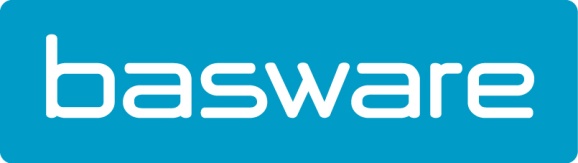 La communauté de partenaires de Basware réalise une forte augmentation du nombre de clients P2P par le cloudErembodegem, le 8 février 2019 – En 2018, Basware a, grâce à sa communauté de partenaires, signé 58% de clients P2P en plus dans le nuage, en comparaison avec l’année précédente. Ces succès s’alignent avec l’objectif stratégique de Basware, qui est de réaliser une croissance future significative par le canal des partenaires. Quelques exemples des nouveautés dans le cloud qui ont été réalisées par la communauté des partenaires de Basware pendant le dernier trimestre de 2018 : Azets, un fournisseur de marque scandinave de services de sous-traitance pour les processus d’entreprise dans la comptabilité, l’administration salariale et les RH, a signé Bright Group, le fournisseur renommé de services pour la technologie événementielle dans les pays scandinaves. Hormis Bright Group Azets a également gagné beaucoup de clients ce dernier trimestre grâce à la solution Basware pour l’automatisation des factures et les services de sous-traitance des processus d’entreprise. Valtatech, un partenaire Basware en Australie, a signé un accord source-to-pay avec un des plus grands fournisseurs de Superannuation Fund en Australie. Le client se servira de Basware pour soigner son processus source-to-pay entier, du Sourcing stratégique à l’automatisation des Accounts Payable. Ricoh a conclu Talpa TV (SBS Broadcasting), une station télévisée néerlandaise, pour effectuer leur processus purchase-to-pay dans le cloud, avec des solutions Basware. Icreative a signé une convention avec Koninklijke Gazelle, un fabricant de bicyclettes de renom aux Pays-Bas, pour faire l’automatisation des factures dans le nuage avec Basware.nSYS Services, situé au Royaume-Uni, a signé un accord pour que l’automatisation des Accounts Payable d’un grand entrepreneur de forage en mer du Nord, soit migré dans le cloud avec Basware.Dany De Budt, Country Manager BeNeLux, Basware : “2018 était une année record pour la communauté de partenaires de Basware. Je suis extrêmement enthousiaste à propos de cet élan et j’attends encore un progrès considérable cette année-ci. Avec l’aide de cette communauté de partenaires forte, nos clients obtiendront des résultats professionnels tangibles pendant de longues années à venir.”
À propos de Basware
Basware est un fournisseur influent de solutions P2P en réseaux, de e-facturation et de services financiers innovants. Le réseau commercial et financier de Basware et présent dans plus de 100 pays et relie des entreprises dans le monde entier. Basware dispose également du plus grand réseau commercial ouvert du monde qui génère une excellente collaboration entre les entreprises, quelle que soit leur taille. En simplifiant et en harmonisant les processus financiers, ces entreprises peuvent tirer le maximum de leurs activités commerciales. Elles peuvent ainsi réaliser d’importantes économies, élaborer des modes de paiement plus efficaces et construire de meilleures relations avec leurs fournisseurs. Pour plus d’infos : www.basware.comPour de plus amples informations contactez :
Sandra Van Hauwaert, Square Egg, sandra@square-egg.be, GSM 0497 251816.